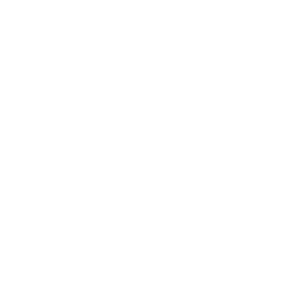 SummaryAndreas has worked on several Royal Mail projects over several years. Andreas has completed several digitalisation and process improvement projects. Andreas has worked with advanced technologies, industries and delivery models. Andreas has delivered excellent results and has been a much sought after consultant within the Royal Mail for several years. Andreas has experience with digitalisation and project management.IndustriesSkills OverviewProjectsEducationWork ExperienceCertificationsCoursesPresentationsPositionsPublicationsHonors & AwardsLanguages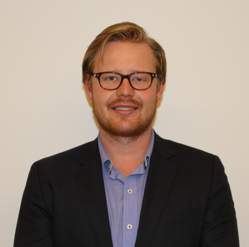 Andreas Parr BjørnsundSales and Marketing DirectorEmail: andreas@cvpartner.comTelephone: +47 40636824 Oil & Gas, Pharmaceuticals, IT, Construction, Transport and LogisticsToolsGantt, Kanban, API, C#, CAD, Jira, HAZOP, AD, Amazon AWS, CRM, Google Adwords, BIM, Test, Continuous Integration, SAP, Notion, Webflow, Trello, Jenkins, Active DirectoryTechnologyAndroid, Wordpress, C#, GIS, Node.js, .NET, C++, Angular JS, JavaScript, Java, C, SaaS, Ruby on Rails, CSS, Cobol, HTML, Cloud, Clojure, Product development01.2018 - 03.2019(15 months)IndustryITProject TypeSoftware developmentCV Partner - Contract Negotiations SaaSCV Partner has worked on several Royal Mail projects over several years. CV Partner has completed several digitalization and process improvement projects. CV Partner has worked with advanced technologies, industries and delivery models. CV Partner has delivered excellent results and has been a much sought after consultant within the Royal Mail for several years. CV Partner has experience with digitalization and project management. Role: Project Participant - Andreas reviewed and negotiated contracts with several CV Partner clients.Andreas reviewed and negotiated contracts with several CV Partner clients.Andreas reviewed and negotiated contracts with several CV Partner clients.Role: Bid Manager - Andreas worked as...SKILLS: Contract negotiations, Change management, OnboardingSKILLS: Contract negotiations, Change management, Onboarding01.2018 - 06.2019(18 months)IndustryConstructionProject TypeChange ManagementLarge Norwegian Construction and Engineering Company - Feasibility Study: Bridge from Norway to DenmarkThe Norwegian Coastal Administration and New Roads would look at the possibility of building a bridge between Norway and Denmark. The bridge should be able to be used by both trains, cars and pedestrians / cyclists. The demo was hired to quality assure the project and make recommendations to the client.Role: Bid Manager - Andreas worked as a bid manager...Role: Project Manager - Andreas worked as a project managementSKILLS: ITIL, Project management, Rock PhysicsSKILLS: ITIL, Project management, Rock Physics06.2019 - 03.2020(10 months)IndustryITProject TypeEngineeringSNC-L / Atkins - Implementation of CV systemAs the management at SNC L wasted a great deal of time searching for individual CVs and the consultants would lose valuable time trying to update their CVs, any system needed to provide a solid framework for ensuring these processes could be improved.  They needed a system that was both easy to use, but provided rich data about their teams and the projects they worked on. Role: Project Manager - Andreas worked as a project manager. Andreas sold and implemented CV Partner in the company in less than 5 months.Role: Bid Manager - Andreas worked as bid manager for the project. SKILLS: GDPR, Onboarding, Ruby on Rails, Ruby, PRINCE2, Agile, GIS, JavaScript, C#, C++, SAPSKILLS: GDPR, Onboarding, Ruby on Rails, Ruby, PRINCE2, Agile, GIS, JavaScript, C#, C++, SAP04.2015 - 07.2017(28 months)IndustryTransport and LogisticsProject TypeEngineeringLarge Norwegian Construction and Engineering Company - Risk analysis Stad Ship TunnelThe Stad ship tunnel will be the worlds first ship tunnel. The tunnel will reduce the risk for incidents and reduce the waiting time for ships goind north south along the norwegian cost. The tunnel can handle ships up to 16 000 tonnes and it is dimensioned after the ship "MS Midnatsol". According to data from the norwegian costal authorities, up to 84 % of todays ships can use the tunnel. Role: Project Manager - Did a stakeholder analysis for the projectRole: Technical drawer - Created technical drawings for the tunnel constructionSKILLS: GIS, Rock Physics, Rock Stability, Event Tree, Numerical Modelling, Ground Water and Hydrology, Geoinstrumentation, Remote measurement, Geophysics, Ground Water Analysis, No-Dig, BIM, Logistics, Value Chain Management, Stakeholder Analysis, CRM, SCRUM, Agile, Contract managementSKILLS: GIS, Rock Physics, Rock Stability, Event Tree, Numerical Modelling, Ground Water and Hydrology, Geoinstrumentation, Remote measurement, Geophysics, Ground Water Analysis, No-Dig, BIM, Logistics, Value Chain Management, Stakeholder Analysis, CRM, SCRUM, Agile, Contract management02.2015 - 11.2016(22 months)IndustryOil & GasProject TypeEngineeringMaersk Oil - Digital transformation of maintenanceRole: Project Manager - Andreas was responsible for the sale and delivery of hardware (ruggedized tablets)SKILLS: Product development, Kanban, Project managementSKILLS: Product development, Kanban, Project management11.2015 - 07.2016(9 months)IndustryITProject TypeChange ManagementNetlife - Implementation of CV systemAs the management wasted a great deal of time searching for individual CVs and the consultants would lose valuable time trying to update their CVs, any system needed to provide a solid framework for ensuring these processes could be improved.  They needed a system that was both easy to use, but provided rich data about their teams and the projects they worked on.Role: Project Manager - Andreas was the project manager for the implementation of CV Partner SKILLS: C#, C.1. User Support, C++, Change management, AD, Project managementSKILLS: C#, C.1. User Support, C++, Change management, AD, Project management01.2013 - 06.2016(42 months)IndustryPharmaceuticalsProject TypeEngineeringFoU Selskap - Product development and R&D servicesRole: Project Manager - Andreas was the project manager and created funding documentation, progress report and sales and marketing materialRole: Project Manager - Andreas was responsible for soft funding from Norwegian Research and Development Organization and Innovation NorwaySKILLS: FAT, Project management, Android, WiFi, Product Management, Processimprovement, API, Softfunding, FinancingSKILLS: FAT, Project management, Android, WiFi, Product Management, Processimprovement, API, Softfunding, Financing01.2012 - 06.2016(54 months)IndustryOil & GasProject TypeSoftware developmentBARTEC - New WebsiteBARTEC needed to renew their website to generate more traffic. The website would also be the hub for their e-commerce strategy. Andreas delivered both content and technical solution. The Website traffic grew 55 % y-o-y.Role: Project Manager - Andreas was responsible for project management and content for the new website. Andreas worked with external consultants as well as internal resources.SKILLS: Google Adwords, Wordpress, SEO, Content Marketing, Zapier, API, Google Tag Manager, Product Management, Product development, ProcessimprovementSKILLS: Google Adwords, Wordpress, SEO, Content Marketing, Zapier, API, Google Tag Manager, Product Management, Product development, Processimprovement01.2016 - 04.2016(4 months)IndustryITProject TypeSoftware developmentSysco - API integration with ADCV Partner has a well-documented and well-tested API that gives full access to all the functionality in the solution. The API is a REST API, which is based on JSON data format. It uses HTTPs and the API is available 24/7. CV Partner will assist with best practices, error-search, testing and verification. CV Partner can provide a test environment and test users to ensure that the integration easily can be verified. Role: Project Manager - Andreas worked as a project managerRole: Test Manager - Andreas worked as testlederSKILLS: Project management, JavaScript, C, C++SKILLS: Project management, JavaScript, C, C++02.2012 - 07.2015(42 months)IndustryOil & GasProject TypeEngineeringInpex  - Ichthys project - Wireless networksInpex, based in Japan are working all over Asia to ensure ownership and become the sole operator of several Oil and Gas fields. Inpex are looking to employ modern automation and monitoring systems. To support this strategy, BARTEC PIXAVI offered its state of the art Wi-Fi Ex-d enclosures for hazardous areas. The project was delivered on time and cost.Role: Bid Manager - Created offers for the Inpex projectRole: Project Manager - Andreas was responsible for documentation of the delivery for the clientSKILLS: Cisco, ATEX, FAT, Product Management, Product development, Processimprovement, Project managementSKILLS: Cisco, ATEX, FAT, Product Management, Product development, Processimprovement, Project management05.2011 - 05.2015(49 months)IndustryOil & GasProject TypeEngineeringStatoil - Wireless Infrastructure for Gina Krog, Mariner og Aasta Hansteen Offshore PlatformsRole: Project Manager - Responsible for specification, design, production, FAT and commissioning for the delivery of wireless infrastructure to 3 offshore installations. All projects delivered on time and according to specification.Role: FAT responsible - Responsible for FAT of the deliverables according to Statoils, Samsung and Hyundai requirementsRole: Documentation responsible - Responsible for documentation deliverables for all 3 projectsSKILLS: Wireless, Cisco, Fiber, Lan, WLAN, Norsk: 802.11b, FAT, Quality Assurance, Processimprovement, Project management, Product ManagementSKILLS: Wireless, Cisco, Fiber, Lan, WLAN, Norsk: 802.11b, FAT, Quality Assurance, Processimprovement, Project management, Product ManagementDURATIONSCHOOLDEGREE2006 - 2011NTNUMaster of Science2010Boston UniversityEntrepreneurial studiesDURATIONEMPLOYERTITLE2017 - presentCV PartnerSales and Marketing Director2010 - 2018BARTEC PIXAVI ASBusiness Development Manager2010 - 2011Norwegian University of Science and TechnologyStudent assistant2009Smallworld Systems ASSummer Student ProgrammerDURATIONORGANISERCERTIFICATION2019CV PartnerAWS Certified Solutions Architect - Associate2018CV PartnerCV Partner Advanced Administrator Certificate2018AWSAWS Certified Solutions Architect - Associate2017GoogleGoogle Adwords Advanced Certification 2016ProgramutviklingJava EE2016ProgramutviklingPRINCE 2DATEPROGRAMCOURSE2018CV PartnerCV Partner Master Data Course2017CV PartnerCV Partner Template Manager Course2016GlasspaperPRINCE22015GoogleGoogle AdwordsDATEPRESENTATION2016Digitalization and wireless infrastructure on the Norwegian Continental Shelf - Digitalization and wireless infrastructure on the Norwegian Continental ShelfDATEPOSITION2017 - presentBoard Member CV Partner AS - Andreas is a board member for CV Partner AS 2017Jury Member Award for Design Excellence - Jury member in the annual Norwegian Design Councils award for design excellence 2017DATEPUBLICATION2016White paper: Video Conferencing Infrastructure - The white paper explains how mobile devices, Wi-Fi networks, video conferencing and telepresence infrastructure ties together. In short, it gives a complete overview of the infrastructure, software and service providers you need for a successful deployment of mobile video conferencing systems and mobile devices in hazardous areas. 2015White paper: Mobile Devices in Hazardous Areas - The white paper discuss the obvious benefits of having access to a smart and powerful mobile device for hazardous areas. Mobile technology increases efficiency and saves both travel costs and time. In addition, the availability of third party apps, service and maintenance tools and ERP solutions adds value to the user. Since a smartphone is equipped with powerful processors, sensors and software, it can be used for a wide range of tasks, effectively replacing many tools that is used in hazardous areas today.DATEHONOR / AWARD2013Award for Design Excellence2011The Norwegian Electronics Award - Arrow Norway AS and the magazine Elektronikk, created the Vebjørn Tandberg Award in 2006, in close collaboration with industry partners such as Innovasjon Norge, leading figures from industry and investors who have all helped shape the award.The award, named after the man who founded Tandberg Radiofabrikk in Oslo in 1933, was established to celebrate the innovative spirit of the Norwegian electronics industry and focuses on the commercial challenges facing innovators.New products that some time in the future may help form a foundation for «knowledge-based» industry in Norway, often face intense global competition. The road from conception to marketplace is often long and demanding, and its challenges can be underestimated during the enthusiastic development period.In order to gain a significant market position for any new product however, it is necessary to have an equal focus on resources and business development.LANGUAGESKILL LEVELNorwegianMother toungeEnglishVery goodSwedishLimited